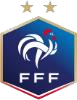 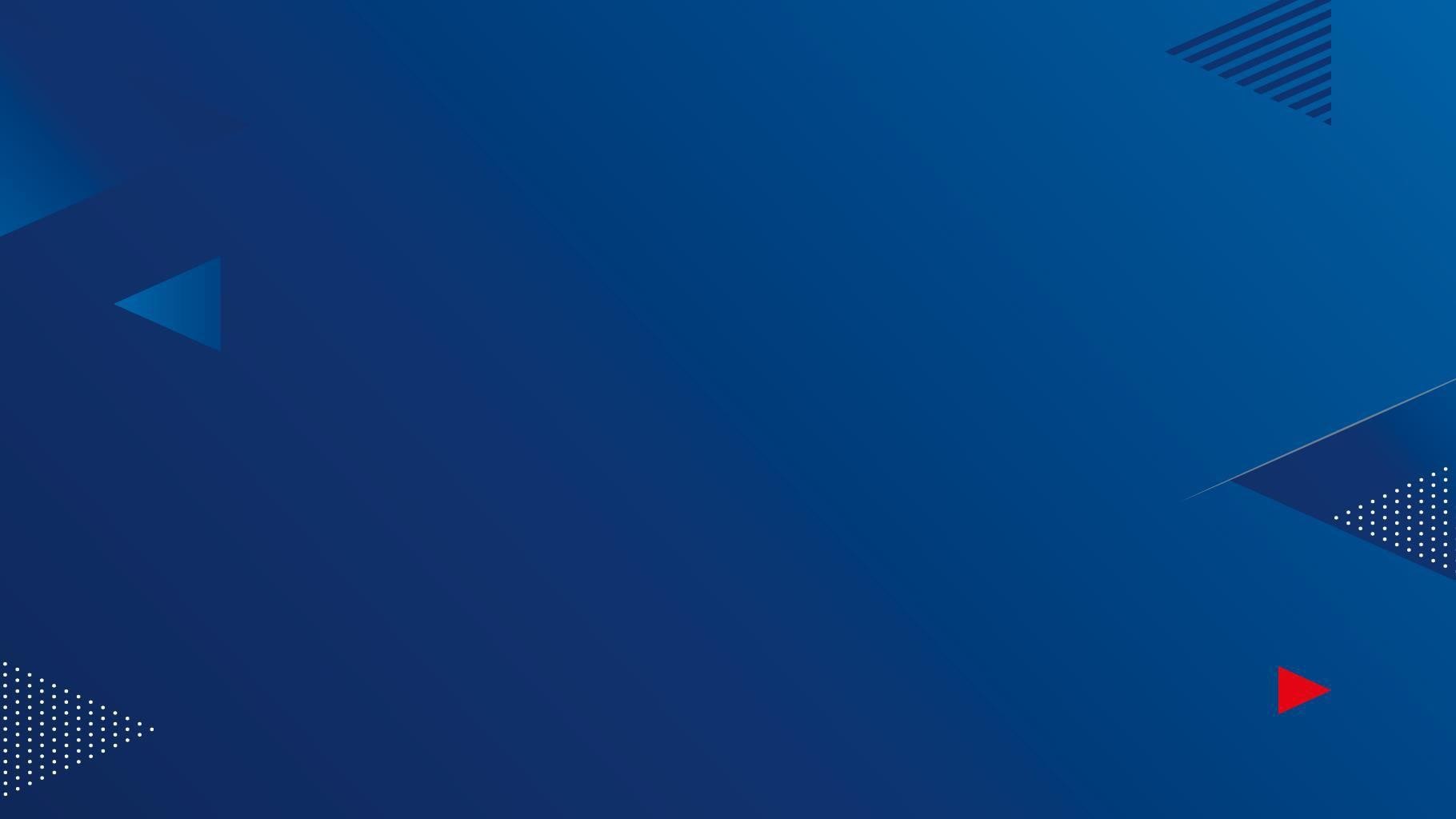 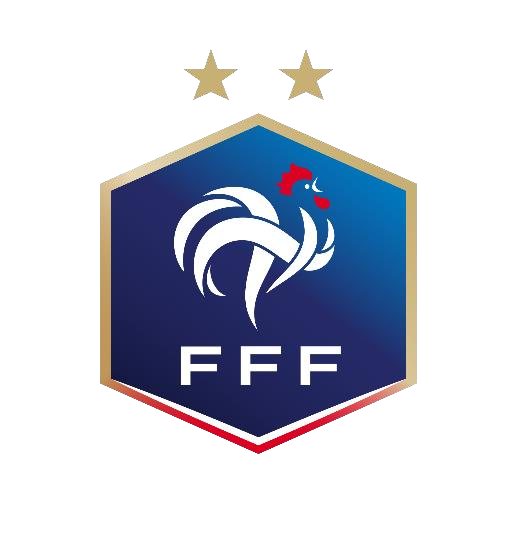 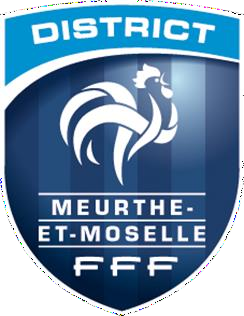 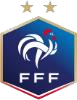 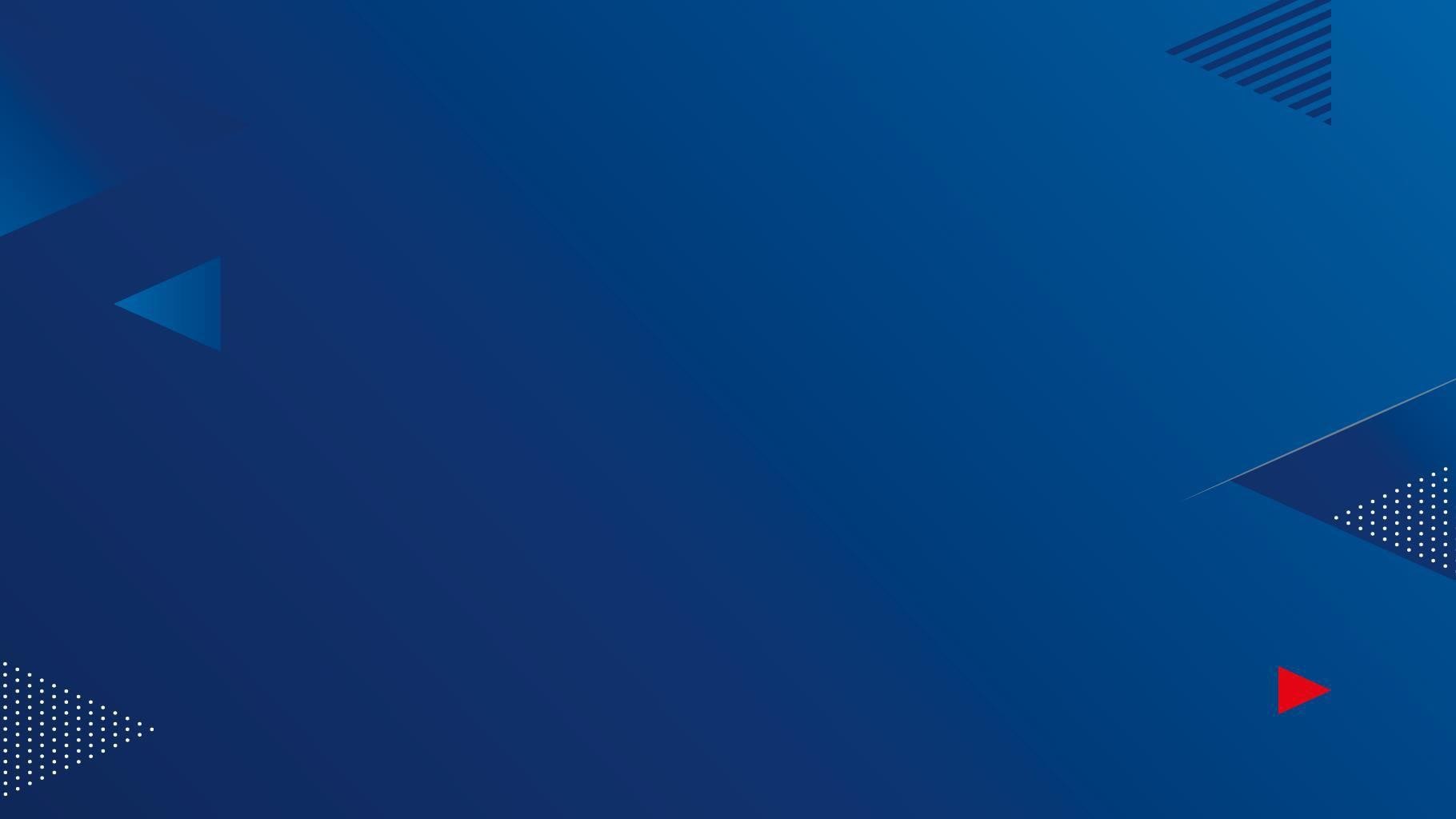 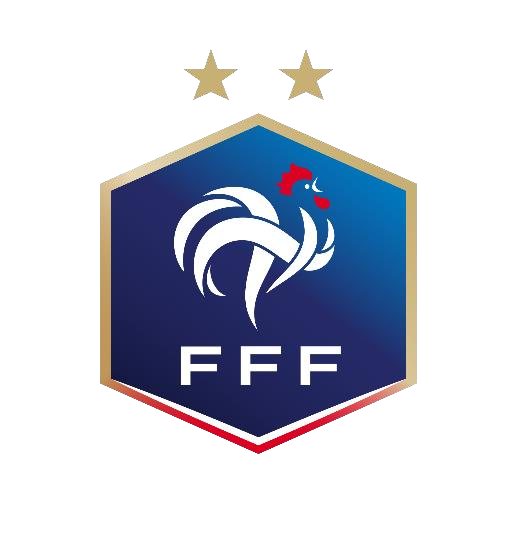 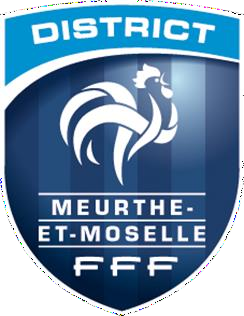 PROGRAMME ÉDUCATIF FÉDÉRALFICHE ACTION2023/2024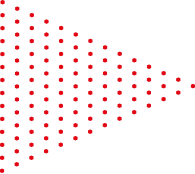 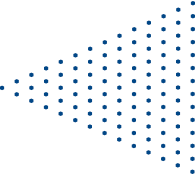 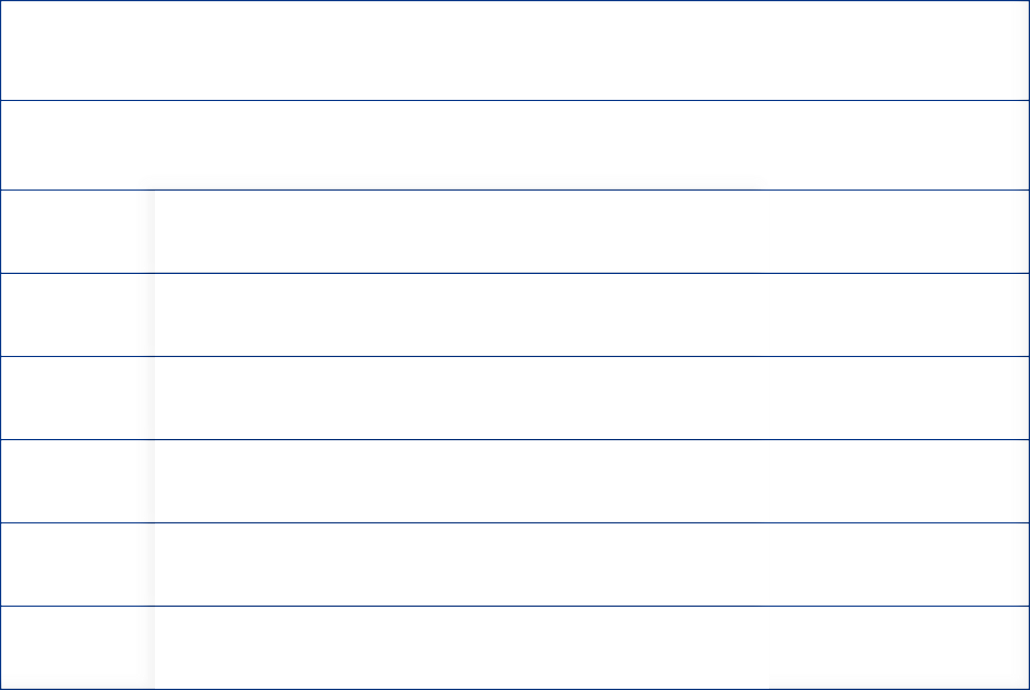 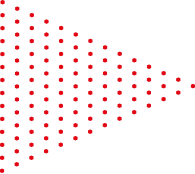 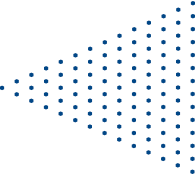 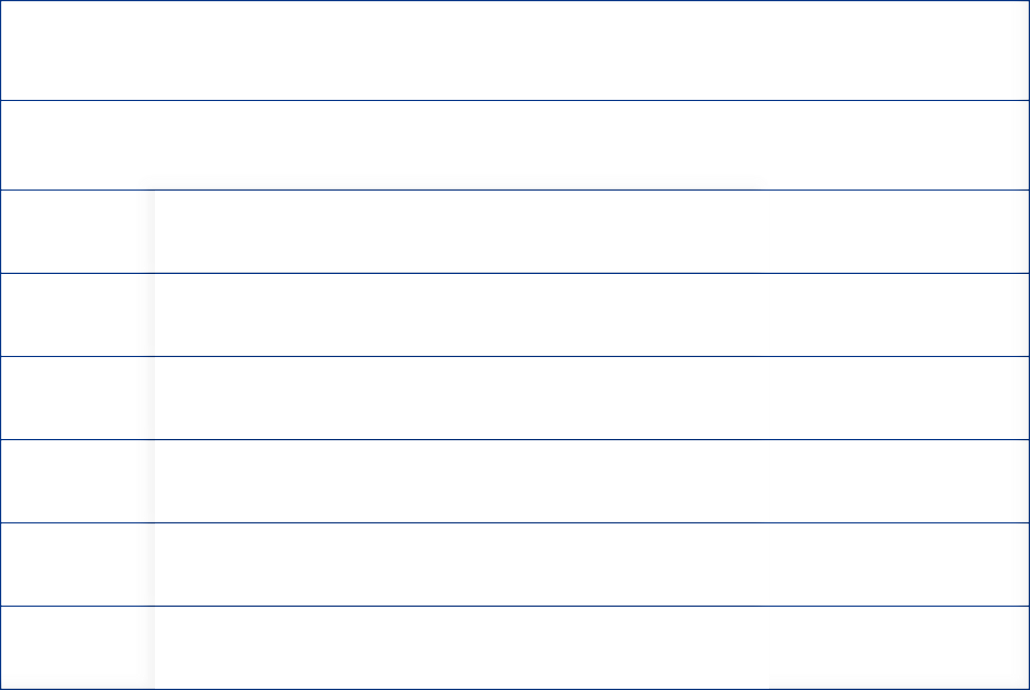 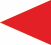 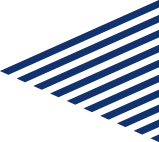 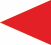 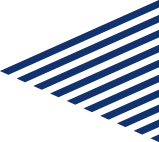 Rédigez un résumé de l’action en pensant à préciser le(s) public(s) cible(s), l’implication d’acteurs extérieurs, etc...Vous pouvez également intégrer le lien d’une éventuelle publication spécifique à votre action sur votre site internet ou vos réseaux sociaux.Certains joueurs U13 sont venus encadrer un entrainement U6U7. Durant cet entrainement, ils étaient en charge d’expliquer les règles du jeu concernant la catégorie en question.
ils ont commencé par faire identifier l’espace de jeu en faisant courir les joueurs autours de celui-ci. (sur les coupelles) Pour expliquer dans quel but chaque équipe devait marquer, ils ont expliqué aux joueurs qu’il devait marquer dans le but sur lequel un chasuble, de la même couleur que leur équipe, était posé. Ils leur ont expliqué comment effectuer les touches au pied.INSÉREZ UNE OU DES PHOTOS DE L’ACTION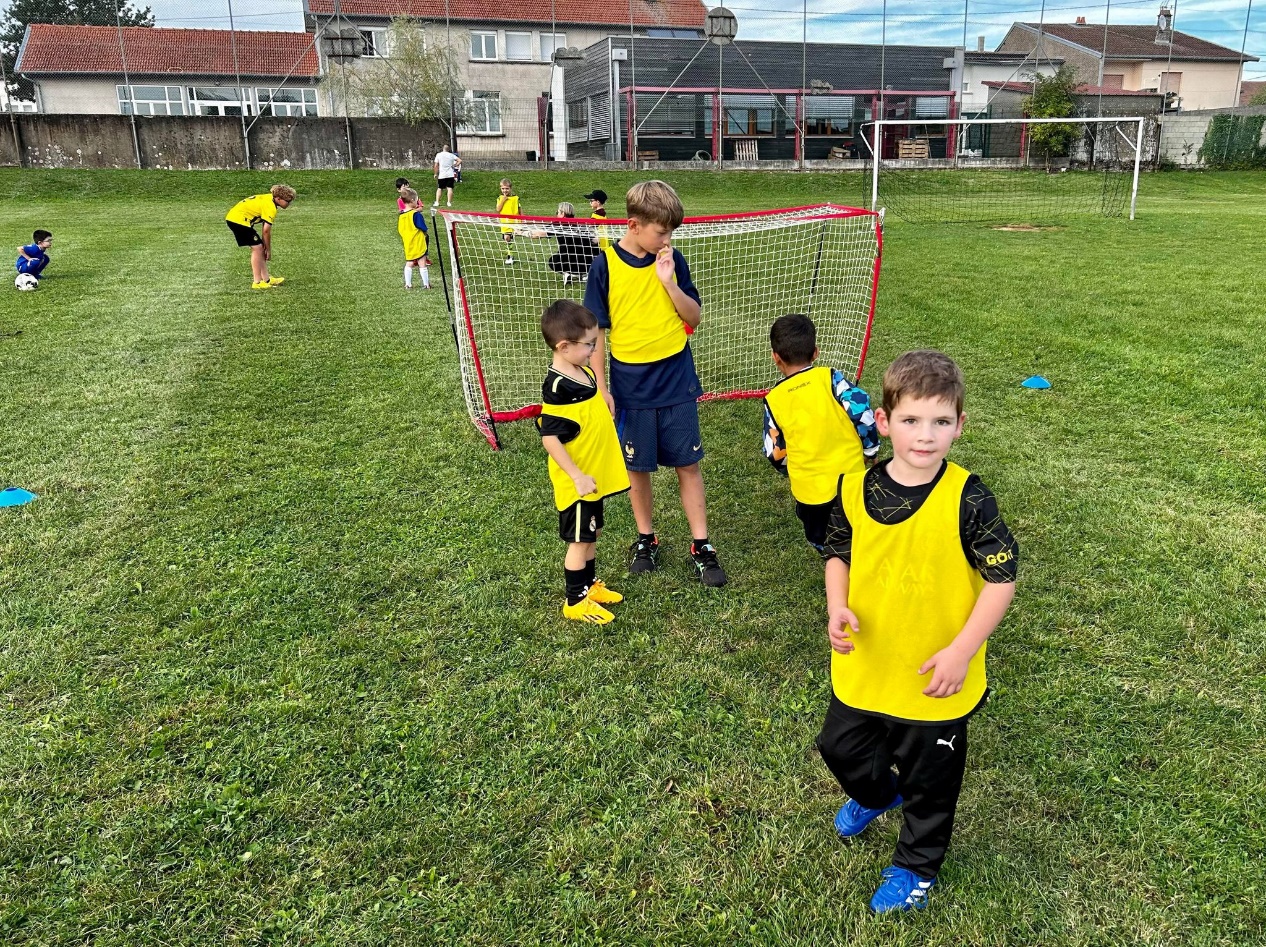 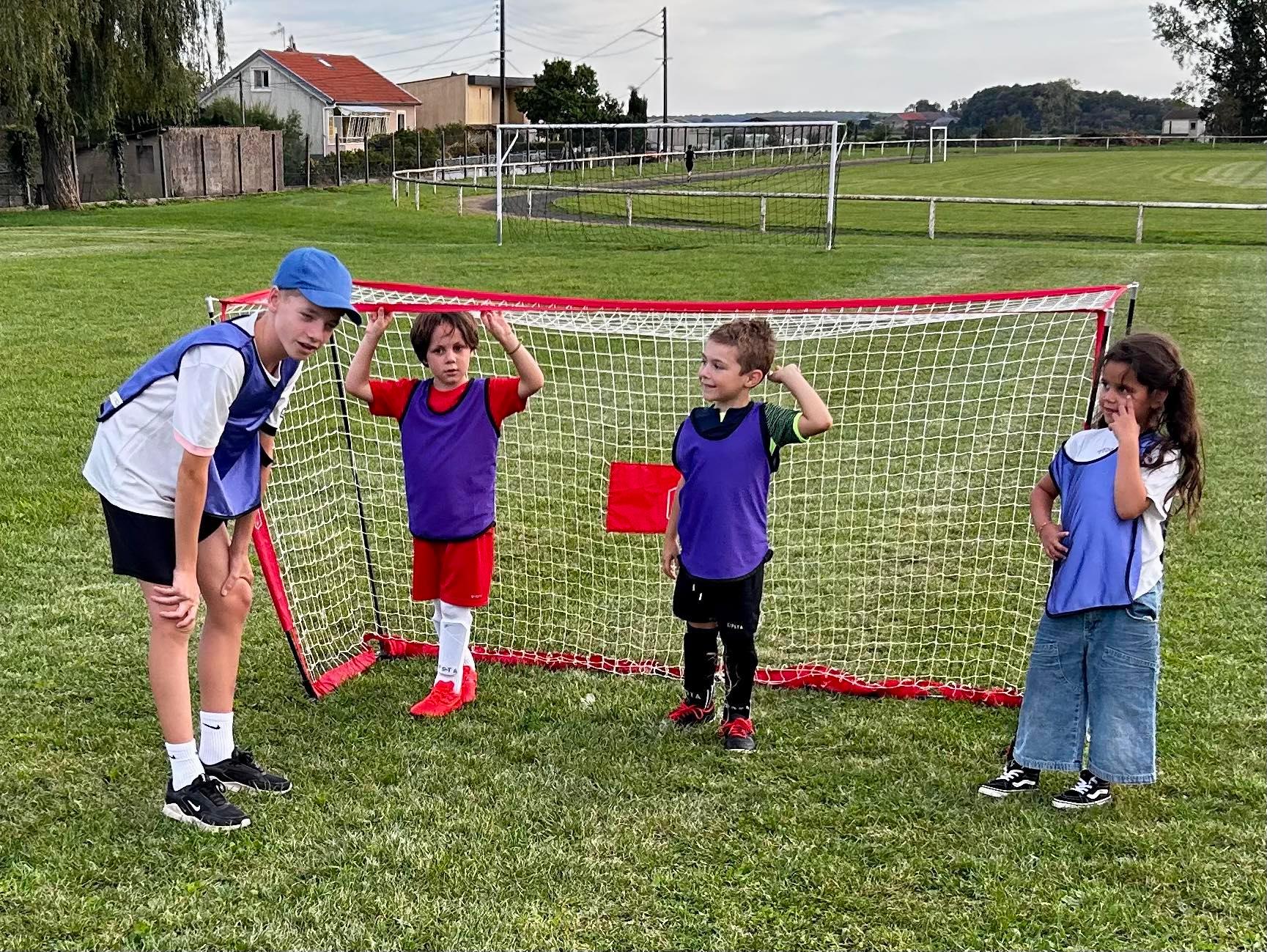 Indiquez le nom de votre clubLIGUEGRAND ESTDISTRICTMEURTHE ET MOSELLECLUB Association Sportive Tucquegnieux TrieuxU6/U9U11/U13U14/U19	XX